Incident Name:East Miller Cove TN-TNS-ED0048IR Interpreter(s):Elise BowneLocal Dispatch Phone:TNCC423-476-9775Interpreted Size:1499 AcresGrowth last period: 40 AcresFlight Time:0020 ESTFlight Date:November 25, 2016Interpreter(s) location:Denver, COInterpreter(s) Phone:303-517-7510GACC IR Liaison:Melinda McGannGACC IR Liaison Phone:678-320-3010National Coordinator:N/ANational Coord. Phone:N/AOrdered By:TN-TNS (423-339-8680)A Number:24Aircraft/Scanner System:N149Z/PhoenixPilots/Techs:Boyce/Netcher/SmithIRIN Comments on imagery:Clear, but orthorectification off in areasIRIN Comments on imagery:Clear, but orthorectification off in areasWeather at time of flight:ClearFlight Objective:Heat Perimeter/Heat SourcesDate and Time Imagery Received by Interpreter:November 25, 2016 0415 ESTDate and Time Imagery Received by Interpreter:November 25, 2016 0415 ESTType of media for final product:PDF map, 4 shapefiles, kmz file and IR logDigital files sent to:http://ftp.nifc.gov/incident_specific_data/southern/Tennessee/2016_EastMillerCove/IR/20161125  and emailed to Philip Morrissey and othersType of media for final product:PDF map, 4 shapefiles, kmz file and IR logDigital files sent to:http://ftp.nifc.gov/incident_specific_data/southern/Tennessee/2016_EastMillerCove/IR/20161125  and emailed to Philip Morrissey and othersDate and Time Products Delivered to Incident:November 25, 2016 0515 ESTDate and Time Products Delivered to Incident:November 25, 2016 0515 ESTType of media for final product:PDF map, 4 shapefiles, kmz file and IR logDigital files sent to:http://ftp.nifc.gov/incident_specific_data/southern/Tennessee/2016_EastMillerCove/IR/20161125  and emailed to Philip Morrissey and othersType of media for final product:PDF map, 4 shapefiles, kmz file and IR logDigital files sent to:http://ftp.nifc.gov/incident_specific_data/southern/Tennessee/2016_EastMillerCove/IR/20161125  and emailed to Philip Morrissey and othersComments /notes on tonight’s mission and this interpretation:Used previous missions’s IR perimeter (11/23) as a starting point for tonight’s IR interpretation.The main area of heat perimeter growth was on the south part of the incident, along the road at the base of Chilhowee Mountain.  There were just scattered smaller areas of intense heat, with the majority of the heat detected tonight mapped as scattered or isolated heat sources.Along the rest of the NW facing slop of Chilhowee Mountain, the heat is much less intense, but there still appeared to be some areas of heat perimeter growth.Questions/Concerns – please contact the IRIN at 303-517-7510.This QR code, if used in PDF Maps App, should load the IR map directly to the mobile device.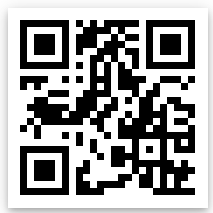 Comments /notes on tonight’s mission and this interpretation:Used previous missions’s IR perimeter (11/23) as a starting point for tonight’s IR interpretation.The main area of heat perimeter growth was on the south part of the incident, along the road at the base of Chilhowee Mountain.  There were just scattered smaller areas of intense heat, with the majority of the heat detected tonight mapped as scattered or isolated heat sources.Along the rest of the NW facing slop of Chilhowee Mountain, the heat is much less intense, but there still appeared to be some areas of heat perimeter growth.Questions/Concerns – please contact the IRIN at 303-517-7510.This QR code, if used in PDF Maps App, should load the IR map directly to the mobile device.Comments /notes on tonight’s mission and this interpretation:Used previous missions’s IR perimeter (11/23) as a starting point for tonight’s IR interpretation.The main area of heat perimeter growth was on the south part of the incident, along the road at the base of Chilhowee Mountain.  There were just scattered smaller areas of intense heat, with the majority of the heat detected tonight mapped as scattered or isolated heat sources.Along the rest of the NW facing slop of Chilhowee Mountain, the heat is much less intense, but there still appeared to be some areas of heat perimeter growth.Questions/Concerns – please contact the IRIN at 303-517-7510.This QR code, if used in PDF Maps App, should load the IR map directly to the mobile device.Comments /notes on tonight’s mission and this interpretation:Used previous missions’s IR perimeter (11/23) as a starting point for tonight’s IR interpretation.The main area of heat perimeter growth was on the south part of the incident, along the road at the base of Chilhowee Mountain.  There were just scattered smaller areas of intense heat, with the majority of the heat detected tonight mapped as scattered or isolated heat sources.Along the rest of the NW facing slop of Chilhowee Mountain, the heat is much less intense, but there still appeared to be some areas of heat perimeter growth.Questions/Concerns – please contact the IRIN at 303-517-7510.This QR code, if used in PDF Maps App, should load the IR map directly to the mobile device.